2012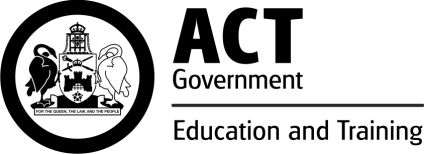 What do people think about ACT public schools in 2012?Each year, the Education and Training Directorate surveys parents, carers, staff and students from years 5 to 12 to gauge their satisfaction with the education provided across all ACT public schools. In 2012, the online survey asked individuals what they thought about their school’s performance. Results from the 2012 Satisfaction SurveyIn 2012, parents and carers (7,480), students (13,163) and staff (3,100) across a range of year levels completed the survey.The results for overall satisfaction with education in ACT public schools (Table 1) were positive across all school sectors. Whilst satisfaction is high across parents, students and staff, the response of students in the middle years of schooling indicates lower levels of satisfaction. The Directorate recognises that high schools and colleges are facing challenges. In 2011, following extensive public discussion the previous year, the Directorate launched a framework for improving secondary schooling in the ACT. The Excellence and Enterprise Framework aims to support and engage students at school so they continue on to further education and lifelong success.Feedback (shown in Table 2) suggests that staff, across all sectors, are positive about how schools set high expectations. Staff and parents associated with special schools and early childhood schools showed the highest level of overall satisfaction with the setting of high expectations.Table 1: Overall satisfaction with public school education, 2012na – not applicableTable 2: Overall satisfaction with the high level of expectations at school, 2012na – not applicableWhy participate in the survey?We value the participation of public school parents, carers, staff and students from years 5 to 12 in the survey.A high response rate provides good quality feedback on school performance to inform our decisions and actions to improve our public schools. In 2013 schools will once again ask parents, carers, students and staff to complete an online satisfaction survey. Please take the time to provide your responses. How do we use the survey results?Each year, survey results from all ACT public schools are collated to provide an indication of system-wide satisfaction levels.  Satisfaction is an important measure of our stakeholders’ confidence, engagement and participation.  The school level results contribute to the school improvement process within each ACT public school.  Overall satisfaction results for each ACT public school are reported in their annual school board report.   We are committed to developing a great public school system through a number of initiatives, services and programs.  These include:improving our high school and college systeminvesting in school facilities working to recruit and retain quality teachersour commitment to improving literacy and numeracy.Further InformationFor information about your school results please contact your school directly.Education and Training Directorate
General EnquiriesTelephone: +61 6207 5111Canberra Connect: 13 22 81Email: DETFeedback@act.gov.auAccessibilityThe ACT Government is committed to making its information, services, events and venues accessible to as many people as possible. If you have difficulty reading a standard printed document please call (02) 6247 4580. If English is not your first language please call 13 14 50. If you are deaf or hearing impaired and require the National Relay Service please call 13 36 77.© Australian Capital Territory, Canberra, December 2012CollegesHigh schoolsP -10 schoolsPrimary schoolsEarly childhood schoolsSpecial schoolsAll schoolsParents/carers83%85%82%87%92%94%86%Students84%77%73%89%na82%81%Staff88%85%83%94%97%92%89%CollegesHigh schoolsP -10 schoolsPrimary schoolsEarly childhood schoolsSpecial schoolsAll schoolsParents/carers79%80%75%81%91%93%80%Students77%67%66%85%na87%74%Staff81%82%83%91%97%91%86%